Trinity Methodist ChurchMay 28, 2023 – PentecostWelcome and Announcements(Welcome! If you are new to Trinity, we invite you to fill out the visitor card in the pew pocket and place it in the Offering Plate.)We Worship as the ChurchChiming of the Trinity and Bringing in the LightPrelude                                                                                                              Tim Olsen *Call  to Worship                                                                                               Liturgist: The Lord be with you!   Unison: And also with you!   Liturgist: Let us pray. Here we are Lord; your people, your Church, meeting together      in your presence. We welcome each other and we welcome you. Make yourself    known to us through our worship, through our prayers, and through the hearing   of your Word today. In Jesus name, we pray.    Unison: Amen.	  *Hymn of Praise                            “Love Lifted Me”                           Cokesbury #233       *Affirmation of Faith						             UMH  #881  *Gloria Patri                                                                                                 UMH  #70   Glory be to the Father and to the Son and to the Holy Ghost; as it was in the    beginning, is now, and ever shall be, world without end. Amen. Amen Anthem                        “Breathe On Me, Breath of God”                           TMC Choir                                Congregational Celebrations and Concerns           		                Liturgist                                                      Prayer of Intercession                                                                      Rev. Matt Thorley                                                        Our Father, who art in heaven, hallowed be thy name; thy kingdom come; thy will be done; on earth as it is in heaven. Give us this day our daily bread. And forgive us our trespasses, as we forgive those who trespass against us. And lead us not into temptation; but deliver us from evil. For thine is the kingdom, the power and the glory forever. Amen.           We offer Our Tithes and GiftsInvitation to the Offering                                                                              LiturgistOn this Pentecost Sunday, we celebrate the start of the Church. The Spirit that descended on the believers so long ago is the same Spirit that is alive and well in us today! And it is in this Spirit that we give, not out of a duty or an obligation, but in honor and worship of the one, true God. We give joyfully because of all that has been given to us and to help further the mission and ministries here at Trinity Methodist Church. Will the users come forth and receive our offering. Offertory Hymn              “This Little Light of Mine”                  TMC Choir #585*The Doxology Praise God, from whom all blessings flow; praise Him, all creatures here below;  praise Him above ye heavenly host; praise Father, Son, and Holy Ghost. Amen.*Offertory Prayer                                                                             Rev. Matt Thorley Almighty God, for all you have given, for all we have received, we give you thanks. We bring before you our gifts of substance and the gift of our lives. We bring our passion and joy and surprise, our visions and dreams. May they refresh and enliven our church and community, as the wind of your Spirit did long ago. We ask these things in Jesus’ name, Amen.Children’s Sermon                                                                         Rev. Matt ThorleyChildren’s Church                                                                                                                                          The Proclamation of the WordScripture Reading                                                                                    Acts 2:1-13Sermon                                   Graduation Day!                          Rev. Matt Thorley                                              We Go Forth to Serve*Hymn of Service                “The Battle Hymn of the Republic”           UMH # 717                                                                                                                                                                                                                                             *Benediction	                                                                               Rev. Matt Thorley  Postlude	                 					                           Tim Olsen                                                    *Please stand as you are able.               	Stewardship Report through Sunday, May 21, 2023                                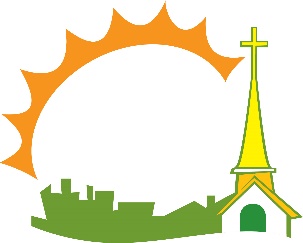                                                 “Trusting in God’s Opportunities.”			 Worship Attendance:               86 in-person                                     General Giving:                       $2,843                                      HVAC                                     $50“We are to do good, to be rich in good works, generous, and ready to share, thus storing up for ourselves the treasure of a good foundation for the future, so that we may take hold of the life that really is life.” 1Timothy 6:19The flowers on the alter today are given to the Glory of God and in loving memory of Lacy T. West, Jr. by Jane West and family.Serving in Worship TodayLiturgist: Stewart ValentinerScripture Reader: Vera ValentinerUshers: Ken and Mary Lou Moore,Carl and Dianne deAndrade Acolyte and Cross Bearer: Children’s Church: If you are in need of Pastoral Care, please reach out to Rev. Matt Thorley at 828-557-9767 or email him at pastor@trinityetown.orgThe Church office is open Mon-Thurs, from 8am to 2pm. The Office is closed on Fridays. Please contact Sharon Parrish, Administrative Assistant, by calling910-862-3706 during the office hours or email her atoffice@trinityetown.orgTrinityMethodist Church 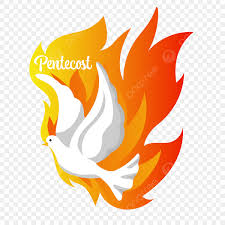 901 W. Broad Street, Elizabethtown, NC  28337(910) 862-3706